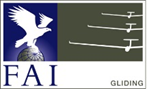 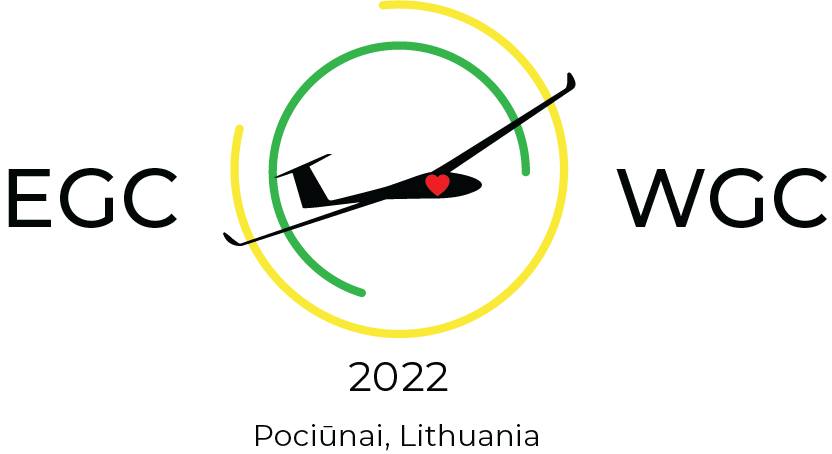 NAC Registration formCOUNTRY:NAC:Each NAC can enter up to 3 pilots per Class. Regning World Champions can be entered in addition.This form is the official NAC Registration Form. Additional data shall be entered for all pilots in the on-line form on the competition web-site(https://egc2022wgc.pociunai.lt/).Please scan and e-mail the signed form to director@pociunai.lt not later than 31st March 2022 where also entry fee shall be paid in accordance with the Local Procedures.TEAM CAPTAIN: Team Captain’s e-mail: 	GSM phone number:Name, function and signature			NAC stampPilotClassGlider typeReg.CNRemarks